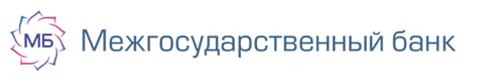 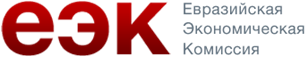 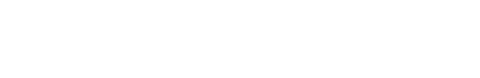 Международный Региональный СеминарВызовы и возможности экономического развития государств-членов ЕАЭС: региональный и глобальный контекст14 ноября 2016Москва, 3/5 Смоленский бульвар, Большой зал (4 этаж № 408)		Программа		Рабочий язык мероприятия – английский, синхронный перевод на русскийПриглашенные гости: представители центральных (национальных) банков стран-участниц СНГ, Министерств финансов, министерств экономики государств – членов ЕАЭС, дипломатического корпуса, академических кругов10:00-11:00 	Регистрация/ приветственный кофе11:00-11:30 Приветствие Татьяна Валовая, член Коллегии (Министр) ЕЭК по интеграции и макроэкономике, Президент Межгосударственного банка11:30-11:50		Перспективы развития взаиморасчетов в национальных валютах в рамках ЕАЭСМежгосударственный банк11:50-12:10Презентация Доклада о торговле и развитии- 2016Игорь Паунович, ЮНКТАД, глава подразделения глобализации и стратегий развития12:10-12:30Презентация Доклада о мировых инвестициях - 2016Елизавета Туерк, ЮНКТАД, глава подразделения по инвестициям и корпорациямПрямое включение: Женева12:30-12:50Обзор мировой экономикиГабриэль Ди Белла, МВФ, глава постоянного представительства в РФ	12:50-13:10Доклад об экономике России № 36Апурва Санги,	Всемирный Банк, ведущий экономист по РФ13:10-13:30Презентация Доклада о торговле и инвестициях в Азиатско-Тихоокеанском регионеМиа Микик, ЭСКАТО, глава подразделения по торговле, инвестициям и инновациям Прямое включение: Бангкок13:30-13:50ЕАЭС: ответ на современные макроэкономические вызовы Андрей Пантелеев, ЕЭК, департамент макроэкономической политики 13:50-14:30Вопросы и ответы/ ДискуссияЕЭК-ЮНКТАД-МГБ Совместный пресс-брифинг